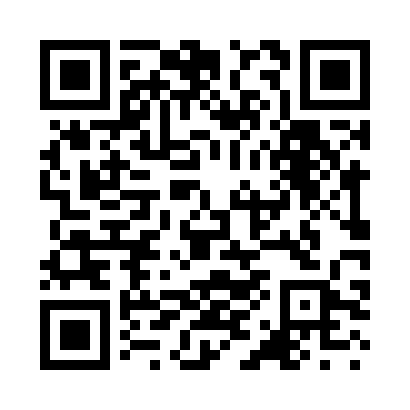 Prayer times for Wels, AustriaMon 1 Apr 2024 - Tue 30 Apr 2024High Latitude Method: Angle Based RulePrayer Calculation Method: Muslim World LeagueAsar Calculation Method: ShafiPrayer times provided by https://www.salahtimes.comDateDayFajrSunriseDhuhrAsrMaghribIsha1Mon5:167:111:385:128:079:542Tue5:147:081:385:138:099:573Wed5:117:061:385:148:109:594Thu5:087:041:385:158:1210:015Fri5:067:021:375:158:1310:036Sat5:037:001:375:168:1510:057Sun5:006:581:375:178:1710:078Mon4:576:561:365:188:1810:099Tue4:556:531:365:188:2010:1110Wed4:526:511:365:198:2110:1311Thu4:496:491:365:208:2310:1612Fri4:466:471:355:218:2410:1813Sat4:436:451:355:218:2610:2014Sun4:416:431:355:228:2810:2215Mon4:386:411:355:238:2910:2516Tue4:356:391:345:238:3110:2717Wed4:326:371:345:248:3210:2918Thu4:296:351:345:258:3410:3119Fri4:266:331:345:268:3510:3420Sat4:236:311:335:268:3710:3621Sun4:206:291:335:278:3910:3922Mon4:176:271:335:288:4010:4123Tue4:146:251:335:288:4210:4424Wed4:126:231:335:298:4310:4625Thu4:096:211:335:308:4510:4926Fri4:056:191:325:308:4610:5127Sat4:026:171:325:318:4810:5428Sun3:596:161:325:318:4910:5629Mon3:566:141:325:328:5110:5930Tue3:536:121:325:338:5311:02